Муниципальное образование «Рыбаловское сельское поселение»АДМИНИСТРАЦИЯРЫБАЛОВСКОГО СЕЛЬСКОГО ПОСЕЛЕНИЯс. Рыбалово______________________________________________________________________________    Информационное сообщение            Администрация Рыбаловского сельского поселения сообщает о возможности приобретения земельных участков из земель сельскохозяйственного назначения (разрешенный вид пользования-садоводство), расположенных в садовом товариществе «Слава», находящихся в собственности Муниципального образования «Рыбаловское сельское поселение». Данное садовое товарищество расположено в кадастровом квартале 70:14:0135015. Перечень имеющихся земельных участков перечислен ниже.            Получить более подробную информацию о земельных участках можно по адресу: Томский район, с. Рыбалово, ул. Коммунистическая, 7 и по телефону 8 (3822) 91-92-18.с. т. «Слава»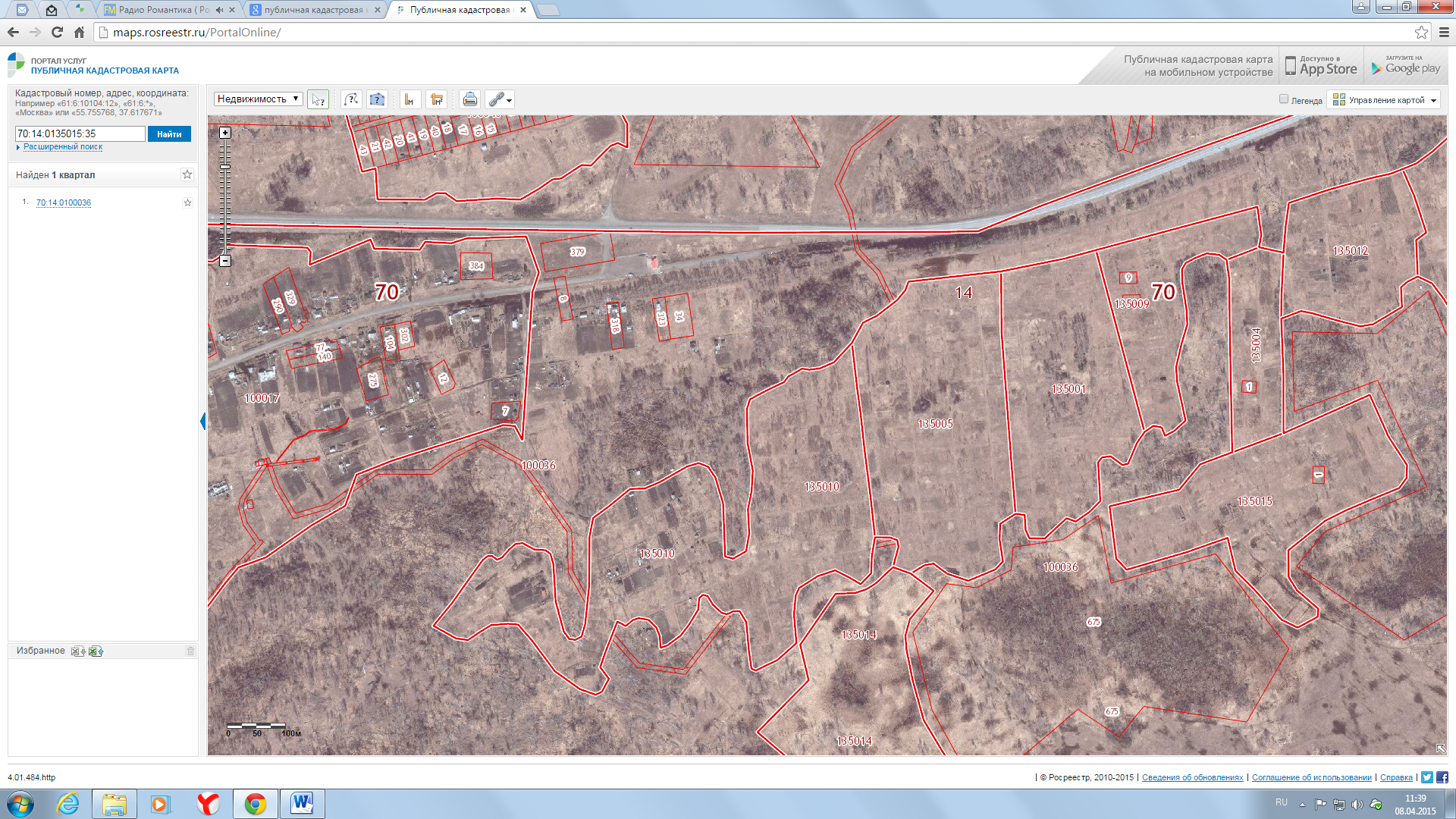 с. т. «Слава»с. т. «Слава»с. т. «Слава»с. т. «Слава»Томская обл., Томский район,Окр.д.Чернышевка, с.т. «Слава» уч. № 4600 кв.м.садоводство70:14:0135015:35Томская обл., Томский район,Окр.д.Чернышевка, с.т. «Слава» уч. № 5600 кв.м.садоводство70:14:0135015:46Томская обл., Томский район,Окр.д.Чернышевка, с.т. «Слава» уч. № 12600 кв.м.садоводство70:14:0135015:7Томская обл., Томский район,Окр.д.Чернышевка, с.т. «Слава» уч. № 27600 кв.м.садоводство70:14:0135015:22Томская обл., Томский район,Окр.д.Чернышевка, с.т. «Слава» уч. № 28600 кв.м.садоводство70:14:0135015:0023Томская обл., Томский район,Окр.д.Чернышевка, с.т. «Слава» уч. № 29600 кв.м.садоводство70:14:0135015:24Томская обл., Томский район,Окр.д.Чернышевка, с.т. «Слава» уч. № 30600 кв.м.садоводство70:14:0135015:26Томская обл., Томский район,Окр.д.Чернышевка, с.т. «Слава» уч. № 31600 кв.м.садоводство70:14:0135015:27Томская обл., Томский район,Окр.д.Чернышевка, с.т. «Слава» уч. № 51600 кв.м.садоводство70:14:0135015:48Томская обл., Томский район,Окр.д.Чернышевка, с.т. «Слава» уч. № 58600 кв.м.садоводство70:14:0135015:54Томская обл., Томский район,Окр.д.Чернышевка, с.т. «Слава» уч. № 73600 кв.м.садоводство70:14:0135015:70Томская обл., Томский район,Окр.д.Чернышевка, с.т. «Слава» уч. № 77600 кв.м.садоводство70:14:0135015:74Томская обл., Томский район,Окр.д.Чернышевка, с.т. «Слава» уч. № 78600 кв.м.садоводство70:14:0135015:75Томская обл., Томский район,Окр.д.Чернышевка, с.т. «Слава» уч. № 91557 кв.м.садоводство70:14:0135015:89